A Nyíregyházi Egyetem Alkalmazott Humántudományok IntézeteTISZTELETTEL MEGHÍVJAÖNT  Új kihívások a XXI. század pedagógusai előttcímű tudományos tanácskozására.A rendezvény időpontja és helyszíne:2018. november 20.  13 óra,B épület, fszt. 85-ös terem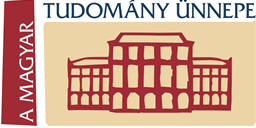 13.00Megnyitó: Dr. Márton Sáraintézetigazgató főiskolai tanár13.05Előadások1. Dr. Kerülő Judit főiskolai tanár: A felsőoktatás hozzáadott értéke2. Jánvári Miriam tanársegéd:Egy különleges háttértényező vizsgálata a felsőoktatási csalások kapcsán 3. Dr. Drabancz Róbert főiskolai docens:Mozgókép és tanulás (A kultúraközvetítés új konstrukciója a művészmozik tükrében)14.00: Kávészünet        14.10       Előadások      4. Barkó Mária tanársegéd:A művészi reklámok          hatásosságának vizsgálata      5. Körei László mb. oktató:        Gutenberg kontra Zuckerberg       6. Nyilas Orsolya tanársegéd:        Élet a Facebookon túl (Közösség és művelődés Mátészalkán)      7.  Harsányiné Petneházi Ágnes      adjunktus:Az Arany János Tehetséggondozó Programban tanuló fiatalok jövőre irányuló aspirációi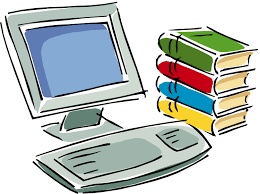 